УТВЕРЖДАЮДиректор  ГОБУ НОЦППМС   Е.И. Крайнева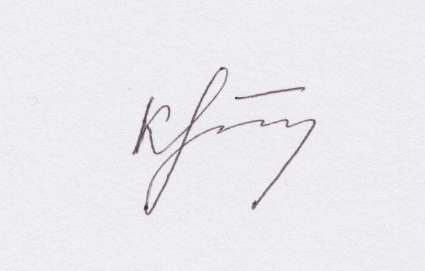 2 сентября 2019 г.Сведения о персональном составе педагогических работников  государственного областного бюджетного учреждения «Новгородский областной центр психолого-педагогической, медицинской и социальной помощи»  Филиал № 5 ГОБУ НОЦППМС № п/пФ.И.О. педагогического работникаДолжность Квалифика-ционная категорияОбразование/ наименование направления подготовки и/или специальностиДанные о повышении квалификации и/или профессиональной переподготовке (при наличии)Общий стаж работыСтаж работы по специаль-ностиУченая степень, ученоезвание (при наличии)1Веселкова Наталья Алексеевназаведующий филиалом № 5 учитель-дефектологпервая кв. категориявысшее, Новгородский государственный университет имени Ярослава Мудрого / Биология и география;Новгородский государственный университет имени Ярослава Мудрого профпереподготовка/Коррекционная  педагогика и логопедия;ФГБОУ ВПО «Российская академия народного хозяйства и государственной службы при Президенте Российской Федерации»/Государственное и муниципальное управление2017г. – г. Великий Новгород, ГОБУ НОЦППМС по программе «Определение специальных условий образования детей-инвалидов, детей с ограниченными возможностями здоровья»20 лет 19 лет 2Дружинина Наталья Петровнасоциальный педагогвысшая кв. категориясреднее профессиональное, Федеральное государственное бюджетное учреждение высшего профессионального  образования «Санкт-Петербургский государственный экономический университет»  / Социальная педагогика2017г. – г. Великий Новгород, ГОБУ НОЦППМС по программе «Определение специальных условий образования детей-инвалидов, детей с ограниченными возможностями здоровья»2017г. – г. Великий Новгород, ГОАУДПО РИПР по программе «Психолого-педагогическая поддержка детей и подростков из неблагополучных семей»2019г. – г. Великий Новгород, ГОБУ НОЦППМС: Организация педагога-психолога по реализации программы подготовки лиц, желающих принять на воспитание в свою семью ребенка, оставшегося без попечения родителей"27 лет  11 лет 3Галафеева Анна Петровнаучитель-логопед высшая кв.категориявысшее, Новгородский государственный педагогический институт; Мурманский государственный педагогический институт  / Педагогика и методика начального образования. Логопедия2016 год, ОАОУ ДПО «НИРО» по программе «Логопедическое сопровождение воспитанников с ОВЗ в ДОО в соответствии с ФГОС»2017г. г. – г. Великий Новгород, ГОБУ НОЦППМС по программе «Определение специальных условий образования детей-инвалидов, детей с ограниченными возможностями здоровья»23 года 23 года 4Иванова Светлана Леонидовнаучитель-дефектолог высшая кв.категориявысшее, Новгородский государственный педагогический институт; Ленинградский государственный педагогический институт / История, обществоведение, советское государство и право; Дефектология (олигофренопедагогика)2017г. – г. Великий Новгород, ГОБУ НОЦППМС по программе «Определение специальных условий образования детей-инвалидов, детей с ограниченными возможностями здоровья»30 лет 26 лет 5Хенкина Юлия Юрьевнапедагог-психологвысшее/ Негосударственное образовательное учреждение высшего профессионального образования «Смоленский государственный университет»/ психология2019г. – г. Великий Новгород, ГОБУ НОЦППМС: Организация педагога-психолога по реализации программы подготовки лиц, желающих принять на воспитание в свою семью ребенка, оставшегося без попечения родителей"1 год.1 год